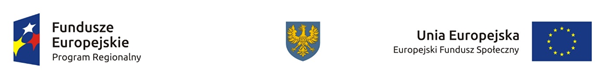 Opracowanie:Ilona BondarewiczReferat PrzyjmowaniaDepartament Koordynacji Programów OperacyjnychUrząd Marszałkowski Województwa OpolskiegoWykaz zmian do „Regulaminu konkursu dotyczącego projektów złożonych do dofinansowania w ramach Osi VIII Integracja społeczna dla działania 8.2 Włączenie społeczne w ramach RPO WO 2014-2020”Wykaz zmian do „Regulaminu konkursu dotyczącego projektów złożonych do dofinansowania w ramach Osi VIII Integracja społeczna dla działania 8.2 Włączenie społeczne w ramach RPO WO 2014-2020”Wykaz zmian do „Regulaminu konkursu dotyczącego projektów złożonych do dofinansowania w ramach Osi VIII Integracja społeczna dla działania 8.2 Włączenie społeczne w ramach RPO WO 2014-2020”Wykaz zmian do „Regulaminu konkursu dotyczącego projektów złożonych do dofinansowania w ramach Osi VIII Integracja społeczna dla działania 8.2 Włączenie społeczne w ramach RPO WO 2014-2020”Lokalizacja w dokumencieTreść przed zmianąTreść po zmianieUzasadnienie dokonywanej zmianyPkt. 7 - Termin, miejsce i forma składania wniosków                                     o dofinansowanie projektuPrzewidziany termin przeprowadzenia naboru wniosków w ramach konkursu dla działania 8.2 Włączenie społeczne to 28.09.2015 r. – 05.10.2015 r.Przewidziany termin przeprowadzenia naboru wniosków w ramach konkursu dla działania 8.2 Włączenie społeczne to 28.10.2015 r. – 04.11.2015 r.Z powodu błędu technicznego na stronie internetowej www.rpo.opolskie.pl w ramach naboru dla ww. działania został zamieszczony nieprawidłowy załącznik nr 7 do Regulaminu konkursu tj.: Analiza sytuacji regionalnej w zakresie wsparcia rodziny przeżywającej problemy opiekuńczo-wychowawcze,         w tym sytuacji zagrożenia utraty możliwości opieki nad dziećmi, zgodnie z zakresem usług określonym w ustawie z dnia       9 czerwca 2011r. o wspieraniu rodziny i systemie pieczy zastępczej (Dz.U. z 2015 r., poz. 332), który dotyczy działania 8.1. Biorąc pod uwagę powyższe oraz realizując zasadę nie pogarszania warunków konkursu dla Wnioskodawców zmianie ulega termin przedmiotowego naboru.